lp.Nr inwentarzowyAutorRok wydanialp.Nr inwentarzowyTytułWydawca1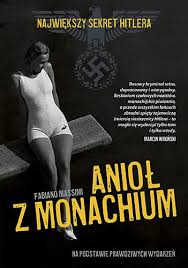 61896Massimi, Fabiano2021.161896Anioł z MonachiumZnak Litera Nova - Społeczny Instytut Wydawniczy Znak,2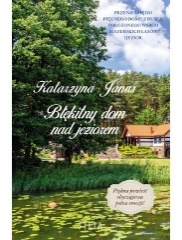 61899Janus, Katarzyna2020.261899Błękitny dom nad jeziorem /Filia,3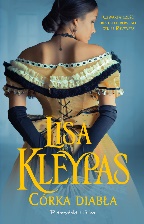 61904Kleypas, Lisa2020.361904Córka diabła /Prószyski i S-ka,4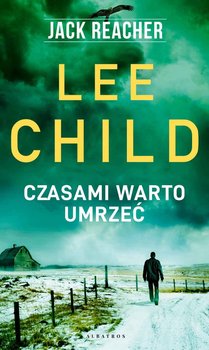 61907Child, Lee2021.461907Czasami warto umrzeć /Albatros,5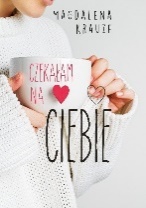 61908Krauze, Magdalena2019.561908Czekałam na ciebie /Jaguar,6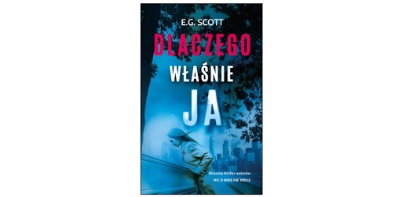 61910Scott, E. G.2020.661910Dlaczego właśnie ja /Muza Warszawskie Wydawnictwo Literackie,7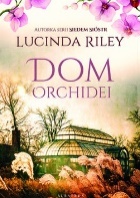 61911Riley, Lucinda2021.761911Dom orchidei /Wydawnictwo Albatros,8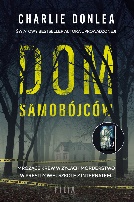 61912Donlea, Charlie2021.861912Dom samobójców /Wydawnictwo Filia,9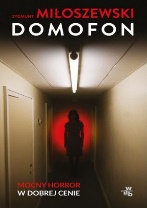 61913Miłoszewski, Zygmuntcopyright 2005.961913Domofon /W.A.B. - Grupa Wydawnicza Foksal,10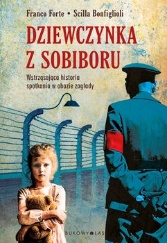 61917Forte, Francocopyright 2020.1061917Dziewczynka z Sobiboru /Bukowy Las,11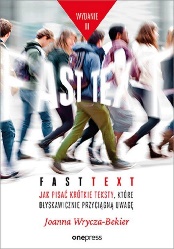 61919Wrycza-Bekier, Joannacopyright 2021.1161919Fast text :Helion,12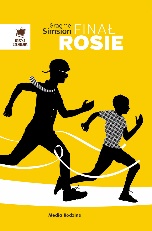 61920Simsion, Graeme C.copyright 2021.1261920Finał Rosie /Media Rodzina,13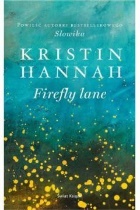 61921Hannah, Kristin2021.1361921Firefly lane /Świat Książki Wydawnictwo,14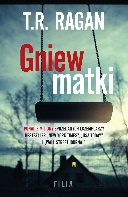 61922Ragan, T. R.2021.1461922Gniew matki /Filia,15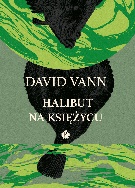 61923Vann, David2021.1561923Halibut na Księżycu /Pauza,16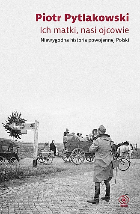 61924Pytlakowski, Piotr2020.1661924Ich matki, nasi ojcowie :Dom Wydawniczy Rebis,17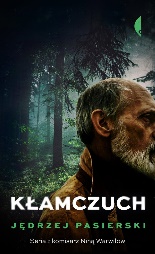 61930Pasierski, Jędrzej2021.1761930Kłamczuch /Wydawnictwo Czarne,18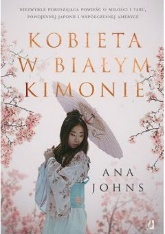 61931Johns, Ana2021.1861931Kobieta w białym kimonie /Wydawnictwo Kobiece,19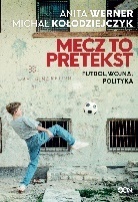 61938Mecz to pretekst :2020.1961938Mecz to pretekst :Wydawnictwo SQN,20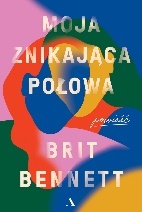 61940Bennett, Brit2020.2061940Moja znikająca połowa :Wydawnictwo Agora,21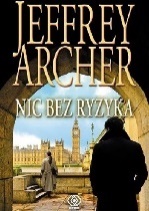 61941Archer, Jeffrey2020.2161941Nic bez ryzyka /Dom Wydawniczy Rebis,22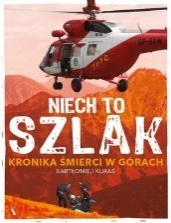 61942Kuraś, Bartłomiej2020.2261942Niech to szlak! :Wydawnictwo Agora,23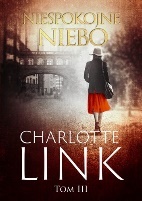 61943Link, Charlotte2021.2361943Niespokojne niebo/Znak Horyzont,24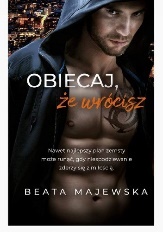 61945Majewska, Beata2021.2461945Obiecaj, że wrócisz /Wydawnictwo Jaguar,25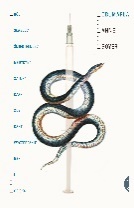 61946Boyer, Anne2021.2561946Obumarła :Wydawnictwo Czarne,26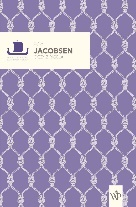 61948Jacobsen, Roycopyright 2020.2661948Oczy z Rigela /Wydawnictwo Poznańskie,27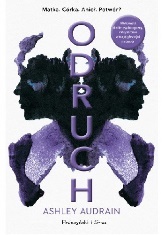 61949Audrain, Ashley2021.2761949Odruch /Prószyński i S-ka - Prószyński Media,28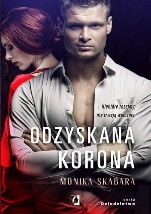 61950Skabara, Monika2021.2861950Odzyskana Korona /Wydawnictwo Kobiece,29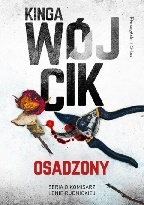 61952Wójcik, Kinga2021.2961952Osadzony /Prószyński i S-ka - Prószyński Media,30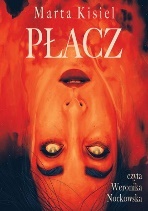 61955Kisiel, Marta2020.3061955Płacz /Uroboros,31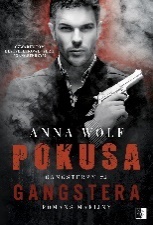 61956Wolf, Anna2021.3161956Pokusa gangstera /Wydawnictwo Niezwykłe,32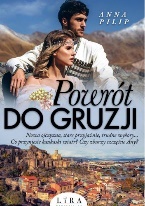 61958Pilip, Anna2021.3261958Powrót do Gruzji /Wydawnictwo Lira,33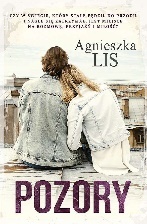 61959Lis, Agnieszka2021.3361959Pozory /Skarpa Warszawska,34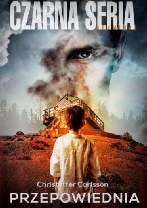 61961Carlsson, Christoffer2021.3461961Przepowiednia /Wydawnictwo Czarna Owca,35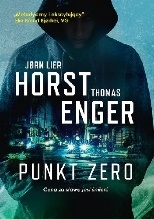 61962Horst, Jørn Liercopyright 2020.3561962Punkt zero :Smak Słowa,36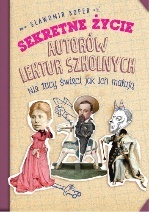 61963Koper, Sławomircopyright 2020.3661963Sekretne życie autorów lektur szkolnych :Fronda,37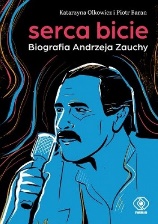 61964Serca bicie :2020.3761964Serca bicie :Dom Wydawniczy Rebis,38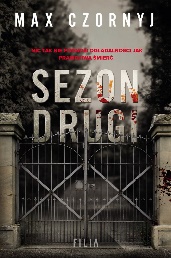 61965Czornyj, Maksymilian2021.3861965Sezon drugi /Wydawnictwo Filia,39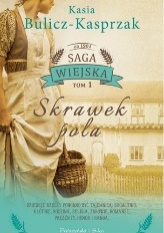 61966Bulicz-Kasprzak, Kasiacopyright 2021.3961966Skrawek pola /Prószyński i S-ka - Prószyński Media,40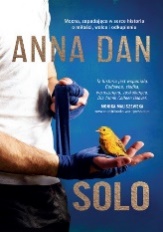 61967Dan, Anna2021.4061967Solo /Wydawnictwo Jaguar,41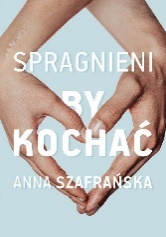 61968Szafrańska, Annacopyright 2021.4161968Spragnieni by kochać /Burda Książki,42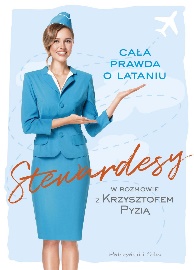 61969Pyzia, Krzysztof2021.4261969Stewardesy. Cała prawda o lataniu /Prószyński Media,43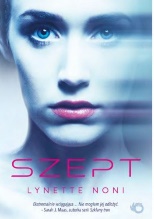 61970Noni, Lynette2021.4361970Szept /Uroboros - Grupa Wydawnicza Foksal,44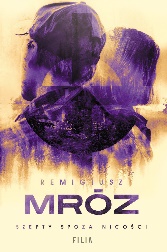 61971Mróz, Remigiusz2020.4461971Szepty spoza nicości /Filia,45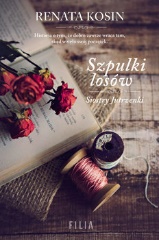 61972Kosin, Renata2021.4561972Szpulki losów /Wydawnictwo Filia,46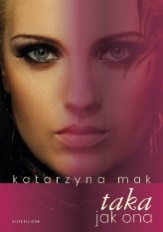 61974Mak, Katarzyna2021.4661974Taka jak ona /Videograf,47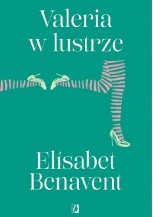 61975Benavent, Elísabet2021.4761975Valeria w lustrze /Wydawnictwo Kobiece,48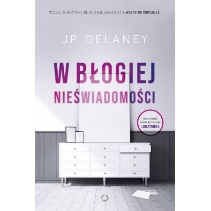 61976Capella, Anthony2021.4861976W błogiej nieświadomości /Wydawnictwo Otwarte,49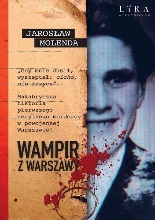 61977Molenda, Jarosław2020.4961977Wampir z Warszawy /Wydawnictwo Lira,50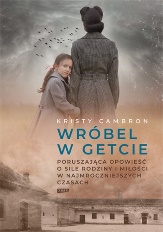 61978Cambron, Kristy2021.5061978Wróbel w getcie /Wydawnictwo Znak,51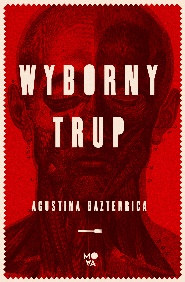 61979Bazterrica, Agustina2021.5161979Wyborny trup /Mova - Wydawnictwo Kobiece,52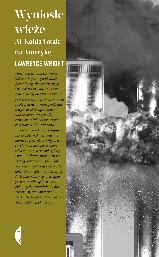 61981Wright, Lawrence2018.5261981Wyniosłe wieże :Wydawnictwo Czarne,53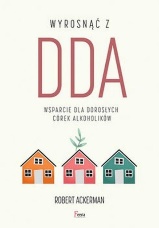 61982Ackerman, Robert J.2020.5361982Wyrosnąć z DDA /Feeria Wydawnictwo - JK Wydawnictwo,54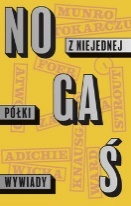 61983Nogaś, Michałcopyright 2020.5461983Z niejednej półki :Wydawnictwo Agora,55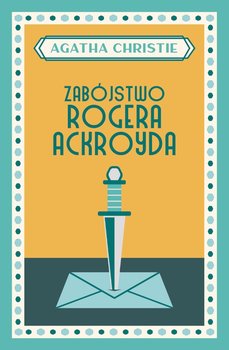 61984Christie, Agathacopyright 2021.5561984Zabójstwo Rogera Ackroyda /Wydawnictwo Dolnośląskie Oddział Publicat,56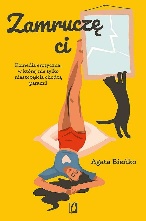 61986Bieńko, Agata2021.5661986Zamruczę ci /Wydawnictwo Kobiece,57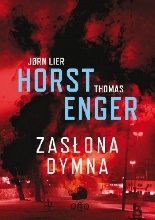 61987Horst, Jørn Liercopyright 2020.5761987Zasłona dymna /Smak Słowa,58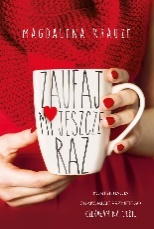 61988Krauze, Magdalena2019.5861988Zaufaj mi jeszcze raz /Jaguar,59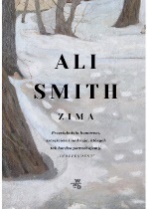 61989Smith, Ali2021.5961989Zima /W.A.B. - Grupa Wydawnicza Foksal,60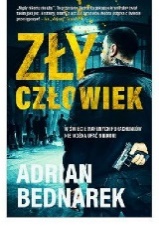 61991Bednarek, Adriancopyright 2021.6061991Zły człowiek /Skarpa Warszawska,61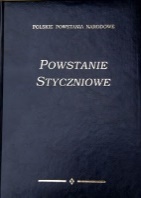 61992Powstanie styczniowe =2013.6161992Powstanie styczniowe =Muzeum Niepodległości,62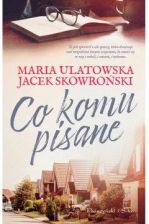 61995Ulatowski, Maria2021.6261995Co komu pisane /Prószyński i S-ka,63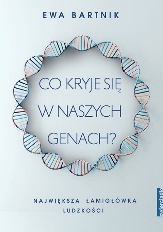 61996Bartnik, Ewa2020.6361996Co kryje się w naszych genach? :Zwierciadło,64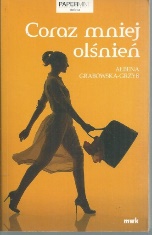 61997Grabowska-Grzyb, Ałbenacopyright 2021.6461997Coraz mniej olśnień /Wydawnictwo Zwierciadło,65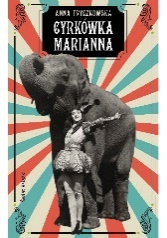 61998Fryczkowska, Anna2020.6561998Cyrkówka Marianna /Wydawnictwo Świat Książki,66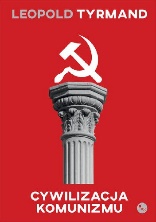 61999Tyrmand, Leopold[2021].6661999Cywilizacja komunizmu /Wydawnictwo MG,67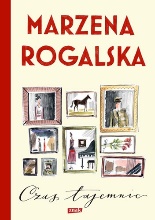 62000Rogalska, Marzena2021.6762000Czas tajemnic :Społeczny Instytut Wydawniczy Znak,68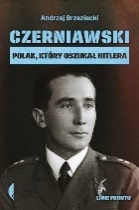 62001Brzeziecki, Andrzej2018.6862001Czerniawski :Wydawnictwo Czarne,69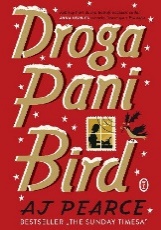 62004Pearce, AJ2020.6962004Droga Pani Bird /Wydawnictwo Literackie,70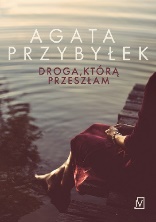 62005Przybyłek, Agata2021.7062005Droga, którą przeszłam /Czwarta Strona - Grupa Wydawnictwa Poznańskiego,71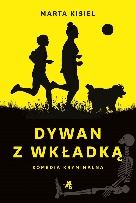 62006Kisiel-Małecka, Marta2021.7162006Dywan z wkładką :Grupa Wydawnicza Foksal,72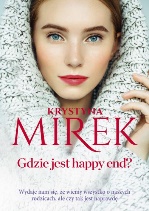 62008Mirek, Krystynacopyright 2021.7262008Gdzie jest happy end? /Wydawnictwo Edipresse,73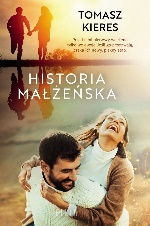 62010Kieres, Tomasz2021.7362010Historia małżeńska /Filia,74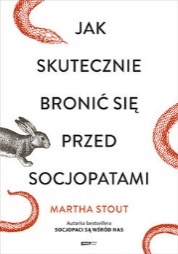 62012Stout, Martha2020.7462012Jak skutecznie bronić się przed socjopatami /Znak Litera Nova,75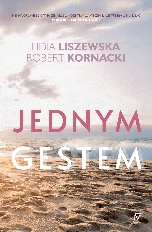 62013Liszewska, Lidia2021.7562013Jednym gestem /Czwarta Strona - Grupa Wydawnictwa Poznańskiego,76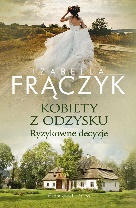 62014Frączyk, Izabella2021.7662014Ryzykowne decyzje /Prószyński i S-ka - Prószyński Media,77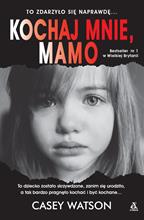 62015Watson, Casey2021.7762015Kochaj mnie, mamo /Wydawnictwo Amber :78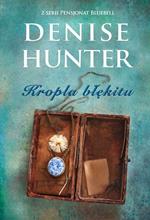 62016Hunter, Denise2021.7862016Kropla błękitu /Dreams,79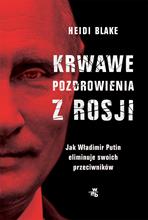 62017Blake, Heidi.2021.7962017Krwawe pozdrowienia z Rosji :Wydawnictwo WAB,80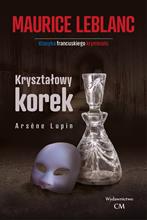 62018Leblanc, Maurice2021.8062018Kryształowy korek /Wydawnictwo CM,81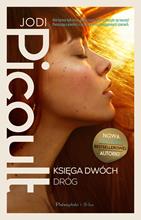 62019Picoult, Jodi2021.8162019Księga Dwóch Dróg /Prószyński Media,82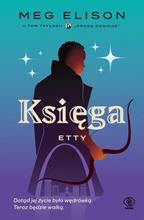 62020Elison, Meg2021.8262020Księga Etty /Dom Wydawniczy Rebis,83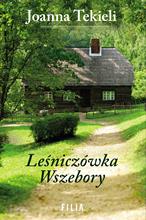 62022Tekieli, Joanna2021.8362022Leśniczówka Wszebory /Filia,84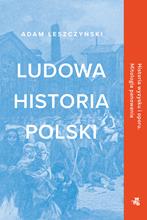 62023Leszczyński, Adam2020.8462023Ludowa historia Polski :W.A.B. - Grupa Wydawnicza Foksal,85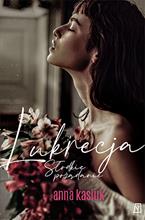 62024Kasiuk, Anna2021.8562024Lukrecja. Słodkie pożądanie /Czwarta Strona - Grupa Wydawnictwa Poznańskiego,86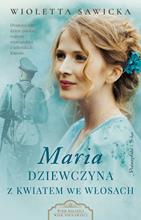 62028Sawicka, Wioletta2021.8662028Maria :Prószyński i S-ka - Prószyński Media,87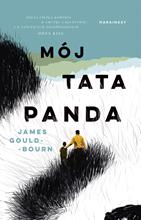 62032Gould-Bourn, James2021.8762032Mój tata panda /Marginesy,88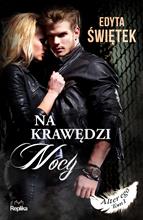 62034Świętek, Edytacopyright 2021.8862034Na krawędzi nocy /Replika,89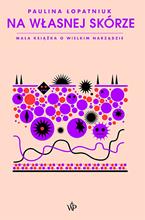 62035Łopatniuk, Paulinacopyright 2020.8962035Na własnej skórze :Wydawnictwo Poznańskie,90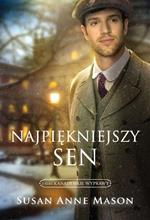 62036Mason, Susan Annecopyright 2020.9062036Najpiękniejszy sen /Dreams Wydawnictwo Lidia Miś-Nowak,91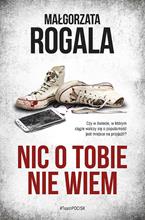 62037Rogala, Małgorzatacopyright 2021.9162037Nic o tobie nie wiem /Agencja Wydawniczo-Reklamowa Skarpa Warszawska,92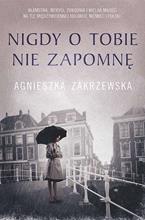 62038Zakrzewska, Agnieszkacopyright 2021.9262038Nigdy o tobie nie zapomnę /Skarpa Warszawska,93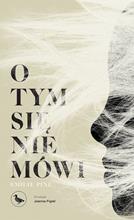 62040Pine, Emilie2020.9362040O tym się nie mówi /Wydawnictwo Cyranka,94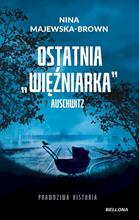 62041Majewska-Brown, Ninacopyright 2021.9462041Ostatnia "więźniarka" Auschwitz :Bellona,95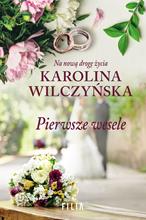 62043Wilczyńska, Karolinacopyright 2021.9562043Pierwsze wesele /Filia,96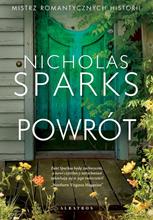 62048Sparks, Nicholas2021.9662048Powrót /Wydawnictwo Albatros,97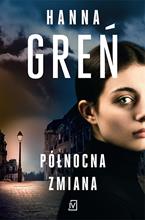 62049Greń, Hanna2021.9762049Północna zmiana /Czwarta Strona - Grupa Wydawnictwa Poznańskiego,98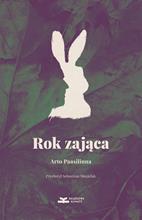 62050Paasilinna, Arto2020.9862050Rok zająca /Książkowe Klimaty,99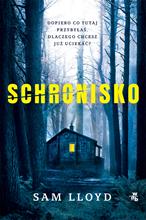 62052Lloyd, Sam2021.9962052Schronisko /Wydawnictwo W.A.B.,100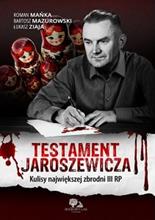 62056Testament Jaroszewicza :copyright 2019.10062056Testament Jaroszewicza :Bookowy Las Konrad Mliczewski,101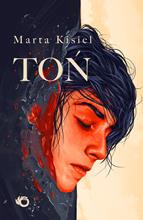 62057Kisiel-Małecka, Marta2018.10162057Toń /Uroboros - Grupa Wydawnicza Foksal,102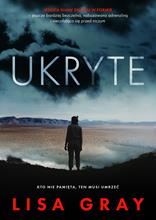 62058Gray, Lisacopyright 2021.10262058Ukryte /Burda Media,103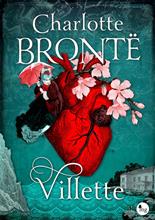 62059Brontë, Charlottecopyright 2021.10362059Villette /MG,104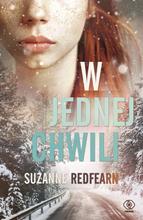 62060Redfearn, Suzanne2021.10462060W jednej chwili /Dom Wydawniczy Rebis,105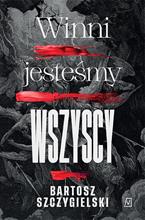 62061Szczygielski, Bartoszcopyright 2021.10562061Winni jesteśmy wszyscy /Czwarta Strona - Grupa Wydawnictwa Poznańskiego,106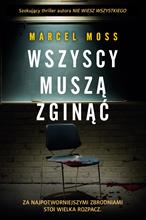 62063Moss, Marcel2021.10662063Wszyscy muszą zginąć /Filia,107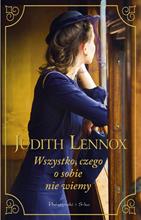 62064Lennox, Judith2021.10762064Wszystko, czego o sobie nie wiemy /Prószyński i S-ka,108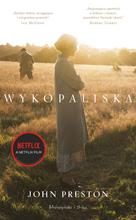 62065Preston, John2021.10862065Wykopaliska /Prószyński Media,109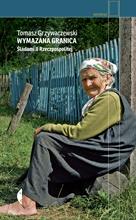 62066Grzywaczewski, Tomasz2020.10962066Wymazana granica :Wydawnictwo Czarne,110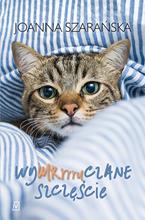 62067Szarańska, Joanna2021.11062067Wymruczane szczęście /Czwarta Strona - Grupa Wydawnictwa Poznańskiego,111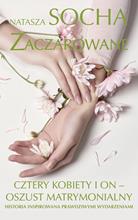 62069Socha, Natasza2021.11162069Zaczarowane /Wydawnictwo Edipresse,112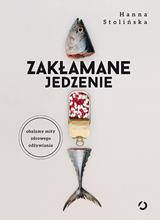 62070Stolińska-Fiedorowicz, Hanna2020.11262070Zakłamane jedzenie :Otwarte,113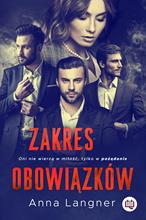 62071Langner, Anna2021.11362071Zakres obowiązków /Wydawnictwo Kobiece,114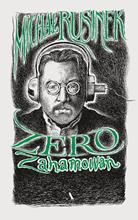 62072Rusinek, Michał2020.11462072Zero zahamowań, czyli Filolog słucha piosenek /Wydawnictwo Agora,115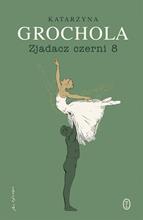 62073Grochola, Katarzyna2021.11562073Zjadacz czerni 8 /Wydawnictwo Literackie,116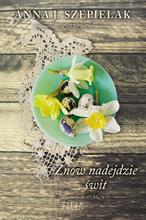 62074Szepielak, Anna J.2021.11662074Znów nadejdzie świt /Filia,117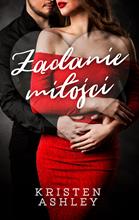 62075Ashley, Kristen2021.11762075Żądanie miłości /Wydawnictwo Akurat - Muza,118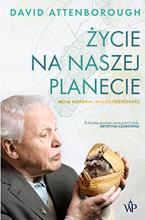 62076Attenborough, David2021.11862076Życie na naszej planecie :Wydawnictwo Poznańskie,